`جامعة آل البيتدائرة العطاءات المركزية				               		                        Central Committee for Tender                مواصفات العطاء رقم (13/2017) (إعادة طرح)تصنيع وتوريد حافظات شهادات التخرج* ضرورة تقديم عينة مطابقة للعينة المعتمدة من قبل الجامعة.شروط خاصة للعطاء :تقدم الأسعار بالدينار الأردني شاملة جميع أنواع الضرائب والرسوم الجمركية وشاملة ضريبة المبيعات.الأسعار تشمل التوريد والتسليم في المستودعات الرئيسية في الجامعة في المفرق.الكميات المطلوبة في العطاء قابلة للزيادة أو النقصان.تحديد السعر رقماً وكتابة وتجنب الشطب أو الكشط بعد كتابة الأسعار، وأي خطأ في الأسعار يفسر لصالح الجامعة.ذكر القيمة الإجمالية للمواد المعروضة.الجامعة غير مقيدة بأقل الأسعار، ولها الحق في تجزئة العطاء أو إلغائه كلياً أو جزئياً إذا اقتضت مصلحة الجامعة ذلك وفي أي مرحلة من مراحل العطاء، دون أن يكون للمناقصين الحق في المطالبة بأية خسارة أو ضرر ناتج عن ذلك.تعتبر الشروط العامة للعطاءات في جامعة آل البيت جزءاً لا يتجزأ من هذه الشروط.الكمية المطلوبة:(6000) ستة آلاف حافظة.قياس الحافظة:بما يتناسب مع حجم الشهادة A4 (22.5×31.5) سم .المادة الداخلية:كرتون ضغط 20.الغلاف الخارجي:مخمل شامواه تركواز.الغلاف الداخلي:بريستول أبيض.الحشو الداخلي:إسفنج سماكة نصف سم من جهة واحدة (الأمامي).الشبر الداخلي: تركواز على الزوايا الأربعة.شعار الجامعة:على الوجه الأمامي كفراج حراري قياس 9سم × 11 سم .الإضافات:شريط ذهبي على طول الحافظة ينتهي بشراشيب.طريقة الفتح:بشكل عرض (Landscape) يفتح من جهة اليسار إلى جهة اليمين.مدة التسليم:عشرون يوماً من تاريخ التوقيع على قرار الإحالة واعتماد بروفة نهائية.مكان التسليم:مستودعات الجامعة.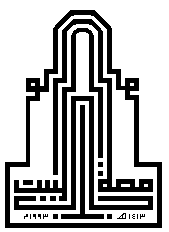 